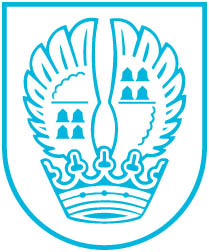 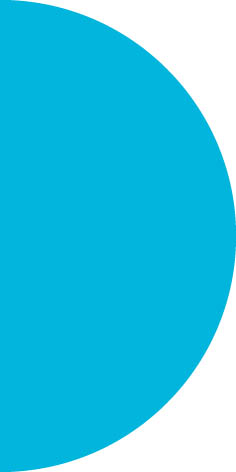 Pressemitteilung Nr. 02122.01.2019Kleine Galerie am Rathaus: Ausstellung des Märchenprojekts des Schulkinderhauses Hartmutschule Am Mittwoch, dem 30. Januar 2019 um 18.30 Uhr, eröffnet Bürgermeister Mathias Geiger die Ausstellung des Märchenprojekts des Schulkinderhauses Hartmutschule. Die Kinder im Alter von 7 bis 10 Jahren haben sich von Oktober bis Dezember 2018 einmal pro Woche in einer Märchen-AG getroffen. Sie haben eigene Märchen geschrieben, Szenen mit Wasser- und Acrylfarbe illustriert, Märchenfiguren gestaltet und schließlich alles in einem Buch zusammengefasst. Die Kinder haben ihre Ideen sprudeln lassen. Es sind kreative Geschichten mit schönen Bildern entstanden. Die Ausstellung in der Kleinen Galerie am Rathaus ist vom 30. Januar bis zum 28. Februar 2019 zu sehen. Die Galerien am Rathaus in der Neuen Mitte in der Unterortstraße 27 sind dienstags und donnerstags von 15 bis 18 Uhr und nach Vereinbarung geöffnet.Kontakt:Stadtverwaltung EschbornPressestelleTelefon 06196. 490-104Fax 06196. 490-400presse@eschborn.dewww.eschborn.deMagistrat der Stadt Eschborn